OSNOVNA ŠKOLA DAVORINA TRSTENJAKAHRVATSKA KOSTAJNICA					J E L O V N I K 	   - 1. mjesec 2018. g.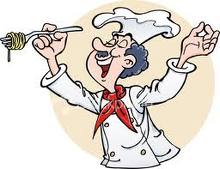 Ponedjeljak, 15.1.2018.		BUREK OD MESA + JOGURTUtorak, 16.1.2018.			RIŽOTO + KRASTAVCI + SOKSrijeda, 17.1	.2018.		SENDVIČ + ČAJČetvrtak, 18.1.2018.		PILEĆI PAPRIKAŠ + CIKLA + SOKPetak, 19.1.2018.			PALENTA SA SIROM I VRHNJEM+ BANANA + SOKPonedjeljak, 22.1.2018.		PIZZA + KAKAOUtorak, 23.1.2018.			GRAŠAK + KRASTAVCI+ TORTICA + SOKSrijeda, 24.1.2018.			PAŠTETA + ČAJČetvrtak, 25.1.2018.		GRAH + KRASTAVCI + SOKPetak, 26.1.2018.	RIBLJI ODRESCI + PIRE + SOKPonedjeljak, 29.1.2018.		KROASAN OD ČOKOLADE + KAKAOUtorak, 30.1.2018.	MAHUNE + SOK + TORTINASrijeda, 31.1.2018.			ČOKOLADNE LOPTICE + BANANAČetvrtak, 1.2.2018.		PILEĆI PAPRIKAŠ + SOKPetak, 2.2.2018.			ZAPEČENA TJESTENINA SA SIROM I VRHNJEM + 					KREM BANANICA + SOK